ΘΕΜΑ:  «Πρόσκληση Εκδήλωσης Ενδιαφέροντος για πλήρωση θέσης Υπεύθυνου Φυσικής Αγωγής και Σχολικού Αθλητισμού της Διεύθυνσης Πρωτοβάθμιας Εκπαίδευσης Καστοριάς.»Ο Διευθυντής ΠΕ ΚαστοριάςΈχοντας υπόψη:1. Τις διατάξεις του ν.1566/85 (A’ 167) «Δομή και λειτουργία της πρωτοβάθμιας και δευτεροβάθμιας εκπαίδευσης και άλλες διατάξεις», όπως ισχύει σήμερα.2. Τις διατάξεις του άρθρου 15 και των περ.α΄, ε΄και στ΄ της παρ. 1 του άρθρου 18 του ν. ν.4547/2018 (Α΄102) «Αναδιοργάνωση των δομών υποστήριξης της πρωτοβάθμιας και δευτεροβάθμιας εκπαίδευσης και άλλες διατάξεις». 3. Την με αριθμ. Αριθμ. 222180/ΓΔ4//31-12-2018 (τ. Β'/ αριθ. φύλλ. 5933/31-12-2018) Υπουργική Απόφαση, με θέμα: «Καθορισμός των προσόντων, των αρμόδιων οργάνων, των κριτηρίων και της διαδικασίας επιλογής και τοποθέτησης των Υπευθύνων Φυσικής Αγωγής και Σχολικού Αθλητισμού των Διευθύνσεων Εκπαίδευσης, καθώς και των ειδικότερων καθηκόντων και αρμοδιοτήτων τους 4. Το με αρ. 5077/ΓΔ4/14-01-2019 έγγραφο του ΥΠΠΕΘ με θέμα: «Δημοσίευση Υπουργικής Απόφασης και χρονοδιάγραμμα διαδικασίας επιλογής Υπευθύνων Φυσικής Αγωγής και Σχολικού Αθλητισμού (Φ.Α.ΣΧ.Α.) των Διευθύνσεων Πρωτοβάθμιας και Δευτεροβάθμιας Εκπαίδευσης». 5. Τη με αρ. πρωτ. Φ.353.1./324/105657/Δ1/8-10-2002 Υ.Α. του ΥΠ.Π.Ε.Θ. (Φ.ΕΚ. 1340/τ. Β΄/16-10-2002) «Καθορισμός των ειδικότερων καθηκόντων και αρμοδιοτήτων των Προϊσταμένων των Περιφερειακών Υπηρεσιών Π/θμιας και Δ/θμιας Εκπ/σης των διευθυντών και υποδιευθυντών των σχολικών μονάδων και ΣΕΚ και των συλλόγων διδασκόντων», όπως συμπληρώθηκε, τροποποιήθηκε, αντικαταστάθηκε και ισχύει. 6.  Τον Κανονισμό (ΕΕ) 2016/679 του Ευρωπαϊκού Κοινοβουλίου και του Συμβουλίου, της 27ης Απριλίου 2016, για την προστασία των φυσικών προσώπων έναντι της επεξεργασίας των δεδομένων προσωπικού χαρακτήρα και για την ελεύθερη κυκλοφορία των δεδομένων αυτών και την κατάργηση της οδηγίας 95/46/ΕΚ (Γενικός Κανονισμός για την Προστασία Δεδομένων) (ΕΕ L 119/1 της 4.5.2016 Δ/ντών και Υποδ/ντών των Σχολικών μονάδων και ΣΕΚ και Συλλόγων των Διδασκόντων», όπως τροποποιήθηκε, αντικαταστάθηκε και ισχύει.7.  Τις διατάξεις του άρθρου 90 του κώδικα Νομοθεσίας για την Κυβέρνηση και τα κυβερνητικά όργανα (π.δ.63/2005, Α' 98). 8. Την με αρ. Φ.361.22/27/108543/Ε3/29-06-2018 Υ.Α. με θέμα: «Παράταση θητείας στελεχών εκπαίδευσης.9.  Την με αρ. πρωτ. Φ.11.1/184/17-01-2019 Πρόσκληση Εκδήλωσης Ενδιαφέροντος για πλήρωση θέσης Υπεύθυνου Φυσικής Αγωγής και Σχολικού Αθλητισμού της Δ/νσης Π.Ε.  Καστοριάς. 10. Την ανάγκη πλήρωσης της θέσης του Υπευθύνου Φυσικής Αγωγής και Σχολικού Αθλητισμού στη Διεύθυνση Πρωτοβάθμιας Εκπαίδευσης Καστοριάς.ΠΡΟΚΗΡΥΣΣΟΥΜΕτην πλήρωση θέσης Υπεύθυνου Φυσικής Αγωγής και Σχολικού Αθλητισμού της Διεύθυνσης Πρωτοβάθμιας Εκπαίδευσης ΚαστοριάςΚΑΛΟΥΜΕτους ενδιαφερόμενους εκπαιδευτικούς αποκλειστικά και μόνο του Κλάδου ΠΕ11 Φυσικής Αγωγής, που έχουν τα τυπικά προσόντα και επιθυμούν να συμμετάσχουν στη διαδικασία επιλογής, να υποβάλουν σχετική αίτηση υποψηφιότητας– συνοδευόμενη από όλα τα απαραίτητα δικαιολογητικά και εντός αποκλειστικής προθεσμίας δέκα (10) ημερών, από την Πέμπτη 29 Αυγούστου  έως και την Δευτέρα 09 Σεπτεμβρίου 2019 και ώρα 12.00 μ.μ, στα γραφεία της Διεύθυνσης Πρωτοβάθμιας Εκπαίδευσης Καστοριάς (Καραολή 10-2ος όροφος-Τμήμα Α΄Διοικητικού)Μετά τη λήξη της προθεσμίας υποβολής των αιτήσεων δεν γίνονται δεκτά συμπληρωματικά δικαιολογητικά.ΠΡΟΫΠΟΘΕΣΕΙΣ ΕΠΙΛΟΓΗΣΟι εκπαιδευτικοί θα πρέπει να έχουν επταετή (07) τουλάχιστον εκπαιδευτική υπηρεσία, στην Πρωτοβάθμια ή στη Δευτεροβάθμια Εκπαίδευση κατά τον ορισμό του άρθρου 2 του Ν. 4547/2018. Οι εκπαιδευτικοί θα πρέπει να έχουν ασκήσει διδακτικά καθήκοντα τουλάχιστον πέντε (05) έτη σε σχολικές μονάδες (κατά τον ορισμό του άρθρου 2 του Ν. 4547/2018).Υπηρετούν με οργανική θέση σε σχολική μονάδα της Διεύθυνσης Πρωτοβάθμιας Εκπαίδευσης Καστοριάς ΔΙΑΔΙΚΑΣΙΑ ΥΠΟΒΟΛΗΣΜε την αίτηση υποψηφιότητας που υποβάλλεται στη Διεύθυνση Πρωτοβάθμιας Εκπαίδευσης Καστοριάς, ο/η υποψήφιος-α εκδηλώνει ενδιαφέρον για συμμετοχή στη διαδικασία επιλογής .Οι αιτήσεις συνοδεύονται από φάκελο υποψηφιότητας στον οποίο εμπεριέχονται όλα τα απαραίτητα δικαιολογητικά για την απόδειξη των τυπικών προσόντων των υποψηφίων, ομαδοποιημένα σε υποενότητες, όπως αυτές αναλύονται στο βιογραφικό σημείωμα, ο οποίος περιλαμβάνει:Βιογραφικό σημείωμα.Πλήρες πιστοποιητικό υπηρεσιακών μεταβολών (εκδίδεται από την υπηρεσία). 3) Αντίγραφα τίτλων σπουδών και επιμόρφωσης.4) Αποδεικτικά γνώσης ξένων γλωσσών.5) Αποδεικτικά συγγραφικού έργου και εισηγήσεων σε συνέδρια, τα οποία υποβάλλονται σε ψηφιακή μορφή ή άλλο πρόσφορο ηλεκτρονικό μέσο αποθήκευσης). Για κάθε βιβλίο αναφέρεται αντίστοιχα στο βιογραφικό σημείωμα ο Διεθνής Πρότυπος Αριθμός Βιβλίου (ISΒΝ). Αντίτυπα του συγγραφικού έργου δεν υποβάλλονται.6) Βεβαιώσεις ή υπηρεσιακά έγγραφα που αφορούν στο διδακτικό - επιμορφωτικό έργο, τη συμμετοχή σε ερευνητικά προγράμματα και στην διοικητική και διδακτική εμπειρία, τα οποία πρέπει να αναφέρουν χρόνο έναρξης και λήξης, κατά περίπτωση.7) Κάθε άλλο δικαιολογητικό που κατά την κρίση του υποψηφίου μπορεί να συμβάλλει στη διαμόρφωση της κρίσης του Συμβουλίου περί της προσωπικότητας και της γενικής συγκρότησης του.8) Υπεύθυνη δήλωση του ν. 1599/1986 (Α' 75) με την οποία βεβαιώνεται:aa) o υποψήφιος δεν έχεικαταδικαστεί τελεσίδικα για πειθαρχικό παράπτωμα με την ποινή της προσωρινής παύσης σύμφωνα με τα οριζόμενα στο άρθρο 109 του Υπαλληλικού Κώδικα (ν. 3528/2007 Α' 26),ββ) ότι ο υποψήφιος δεν κατέχει θέση στελέχους της εκπαίδευσης, δεν τελεί σε εκπαιδευτική άδεια και δεν επίκειται η υποχρεωτική αποχώρηση του από την υπηρεσία λόγω συνταξιοδότησης κατά τη διάρκεια της τριετούς θητείας,γγ) η γνησιότητα των υποβαλλόμενων τίτλων σπουδών και λοιπών δικαιολογητικών.ΠΡΟΣΟΧΗ: Όλοι οι τίτλοι σπουδών που προέρχονται από ιδρύματα ανώτατης εκπαίδευσης της αλλοδαπής, πρέπει να είναι αναγνωρισμένοι από το Διεπιστημονικό Οργανισμό Αναγνώρισης Τίτλων Ακαδημαϊκών και Πληροφόρησης (Δ.Ο.Α.Τ.Α.Π.)/Διαπανεπιστημιακό Κέντρο Αναγνώρισης Τίτλων Σπουδών της Αλλοδαπής ή το Ινστιτούτο Τεχνολογικής Εκπαίδευσης (Ι.Τ.Ε.). Ξενόγλωσσες βεβαιώσεις ή έγγραφα που υποβάλλονται πρέπει να έχουν επίσημα μεταφραστεί από την αρμόδια υπηρεσία του Υπουργείου Εξωτερικών ή άλλο αρμόδιο κατά νόμο όργανο.Δεν επιτρέπεται να υποβάλουν αίτηση υποψηφιότητας οι εκπαιδευτικοί, οι οποίοι αποχωρούν υποχρεωτικά από την υπηρεσία λόγω συνταξιοδότησης εντός ενός (1) έτους από την ημερομηνία λήξης της προθεσμίας υποβολής των υποψηφιοτήτων.Οι προϋποθέσεις και τα κριτήρια επιλογής πρέπει να συντρέχουν κατά τη λήξη της προθεσμίας υποβολής των αιτήσεων υποψηφιοτήτων.Τα κωλύματα επιλογής δεν πρέπει να συντρέχουν τόσο κατά το χρόνο λήξης της προθεσμίας υποβολής της αίτησης υποψηφιότητας όσο και κατά το χρόνο τοποθέτησης από το αρμόδιο όργανο.Η Διεύθυνση Πρωτοβάθμιας Εκπαίδευσης Καστοριάς στην οποία υποβάλλεται η αίτηση, εκδίδει πιστοποιητικό υπηρεσιακών μεταβολών στο οποίο διατυπώνονται τυχόν παρατηρήσεις σε περίπτωση που διαπιστώνονται διαφορές μεταξύ των δηλούμενων στοιχείων της αίτησης και των στοιχείων που τηρεί η Υπηρεσία. Το ως άνω πιστοποιητικό διαβιβάζεται μαζί με την αίτηση και το φάκελο υποψηφιότητας στο αρμόδιο υπηρεσιακό συμβούλιοΚριτήρια επιλογής Οι Υπεύθυνοι Φυσικής Αγωγής και Σχολικού Αθλητισμού επιλέγονται με βάση τα ακόλουθα κριτήρια:α) επιστημονική συγκρότηση, η οποία αναλύεται στα επιμέρους κριτήρια: (αα) τίτλοι σπουδών, (ββ) γνώση των Τεχνολογιών Πληροφορίας και Επικοινωνιών (Τ.Π.Ε.), (γγ) γνώση ξένων γλωσσών, (δδ) επιμόρφωση, (εε) διδακτικό -επιμορφωτικό  έργο, (στ) συμμετοχή σε ερευνητικά προγράμματα και (ζζ) συγγραφικό έργο και εισηγήσεις σε συνέδρια,β) διοικητική-διδακτική εμπειρία, η οποία αναλύεται στα επιμέρους κριτήρια:(αα) διοικητική εμπειρία και (ββ) διδακτική εμπειρία,γ) προσωπικότητα - γενική συγκρότηση (αποτιμάται με προσωπική συνέντευξη των υποψηφίων ενώπιον του αρμόδιου συμβουλίου επιλογής) Τα κριτήρια της παρ. 1 αποτιμώνται με σαράντα πέντε (45) μονάδες κατ' ανώτατο όριο, σύμφωνα με τα άρθρα 4 έως και 6 της υπουργικής απόφασης.                                                         Ειδικότερα καθήκοντα και αρμοδιότητες 1. Οι Υπεύθυνοι Φυσικής Αγωγής και Σχολικού Αθλητισμού αποσπώνται και τοποθετούνται στη Διεύθυνση Εκπαίδευσης, υπάγονται διοικητικά στον Προϊστάμενο Εκπαιδευτικών Θεμάτων και εποπτεύονται στην άσκηση του εκπαιδευτικού και επιστημονικού τους έργου από το Συντονιστή Εκπαιδευτικού Έργου του κλάδου ΠΕ11 Φυσικής Αγωγής του οικείου ΠΕ.Κ.Ε.Σ. 2. Ο Υπεύθυνος Φυσικής Αγωγής και Σχολικού Αθλητισμού: α) διοργανώνει, συντονίζει και εποπτεύει τις σχολικές αθλητικές δραστηριότητες, τους σχολικούς αγώνες, τους Πανελλήνιους αγώνες Λυκείων Ελλάδας και Κύπρου, τις παρελάσεις και κάθε άλλη εγκεκριμένη από το ΥΠ.Π.Ε.Θ. αθλητική δραστηριότητα και δράση των σχολικών μονάδων της Πρωτοβάθμιας ή της Δευτεροβάθμιας Εκπαίδευσης της περιοχής ευθύνης του, β) διοργανώνει σχολικές αθλητικές δραστηριότητες και αθλητικά γεγονότα δράσης με τη συμμετοχή των σχολικών μονάδων της περιοχής ευθύνης του σε συνεργασία με τους αθλητικούς οργανισμούς των Δήμων και των Περιφερειών, γ) έχει την ευθύνη της διοργάνωσης και επίβλεψης του εξεταστικού κέντρου πρακτικής δοκιμασίας των υποψηφίων των Πανελλαδικών εξετάσεων για την εισαγωγή τους στις Σχολές Επιστήμης Φυσικής Αγωγής και Αθλητισμού (Σ.Ε.Φ.Α.Α.), δ) συμμετέχει σε Επιτροπές ελέγχου αθλητικών εγκαταστάσεων και γυμναστηρίων και Επιτροπές εξέτασης στις οποίες προβλέπονται αθλητικές δοκιμασίες, ε) Υποβάλλει στο οικείο ΠΕΚΕΣ: αα) στην αρχή κάθε σχολικού έτους έκθεση προγραμματισμού αθλητικών δραστηριοτήτων, ββ) στο τέλος κάθε σχολικού έτους έκθεση αποτίμησης με καταγραφή τυχόν προβλημάτων τα οποία εντοπίστηκαν και προτάσεις διαχείρισης και επίλυσής τους. στ) Υπό την εποπτεία του οικείου ΠΕΚΕΣ: αα) οργανώνει ενημερωτικές συναντήσεις με τους εκπαιδευτικούς κλάδου ΠE11 Φυσικής Αγωγής της περιοχής ευθύνης του για θέματα ανάπτυξης και εφαρμογής αθλητικών δραστηριοτήτων και προγραμμάτων, ββ) συνεργάζεται με φορείς του αθλητισμού για την ανάπτυξη και υλοποίηση προγραμμάτων Φυσικής Αγωγής, γγ) εισηγείται τη χορήγηση αθλητικού υλικού στις σχολικές μονάδες και τη βελτίωση λειτουργίας ή και τη δημιουργία νέων σχολικών γυμναστηρίων και αθλητικών εγκαταστάσεων στις σχολικές μονάδες της οικείας Διεύθυνσης Εκπαίδευσης, δδ) συνεργάζεται με φορείς της Αυτοδιοίκησης και άλλους φορείς για θέματα τα οποία αφορούν στην υλοποίηση εγκεκριμένων από το ΥΠ.Π.Ε.Θ. αθλητικών δράσεων από κοινού με τις σχολικές μονάδες, καθώς και την προαγωγή του εξωσχολικού αθλητισμού. 3. Ο Υπεύθυνος Φυσικής Αγωγής και Σχολικού Αθλητισμού των Διευθύνσεων Πρωτοβάθμιας Εκπαίδευσης συντονίζει την υλοποίηση του αντικειμένου της κολύμβησης, σε συνεργασία με τις σχολικές μονάδες της οικείας Διεύθυνσης Εκπαίδευσης. 4. Ο Υπεύθυνος Φυσικής Αγωγής και Σχολικού Αθλητισμού εργάζεται σύμφωνα με το ωράριο των διοικητικών Υπηρεσιών της Διεύθυνσης Εκπαίδευσης στην οποία υπηρετεί.ΘητείαΗ επιλογή και τοποθέτηση των Υπευθύνων Φυσικής Αγωγής και Σχολικού Αθλητισμού γίνεται για το υπόλοιπο της θητείας, η οποία ξεκινά με την τοποθέτηση τους και λήγει την 31η Ιουλίου 2021.  Υποψήφιοι που δεν αναλαμβάνουν υπηρεσία εντός τριών (3) ημερών από την τοποθέτησή τους, διαγράφονται από τον οικείο πίνακα επιλογής.Παρακαλούμε: α. για την προσεχτική μελέτη και την πιστή εφαρμογή όσων ορίζονται στις ανωτέρω διατάξεις, β. να ενημερωθούν ενυπόγραφα όλοι οι εκπαιδευτικοί ΠΕ11 Φυσικής Αγωγής που υπηρετούν οργανικά στις σχολικές μονάδες. γ. να ενημερώσουν οι Διευθύντριες/ες και Προϊσταμένες/οι των σχολικών μονάδων για την έκδοση της παρούσας Προκήρυξης όλες/ους τις/τους εκπαιδευτικούς τους που απουσιάζουν από την σχολική μονάδα λόγω απόσπασης σε υπηρεσίες και φορείς ή βρίσκονται σε κάθε είδους άδεια.Ο Διευθυντής της Δ/νσης Π.Ε. Καστοριάς                                                                                   Νικόλαος Ζ.  Μπουτσιάδης    Συνημμένα:Υπόδειγμα αίτησηςΥπόδειγμα Υπεύθυνης Δήλωσης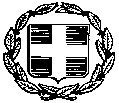 Καστοριά, 27-08-2019Αρ. Πρωτ : Φ.11.1/3647ΕΛΛΗΝΙΚΗ ΔΗΜΟΚΡΑΤΙΑ------------------------ΥΠΟΥΡΓΕΙΟ ΠΑΙΔΕΙΑΣΚΑΙ ΘΡΗΣΚΕΥΜΑΤΩΝ------------------------ΠΕΡ/ΚΗ  Δ/ΝΣΗ Π. &  Δ. ΕΚΠ/ΣΗΣΔΥΤΙΚΗΣ  ΜΑΚΕΔΟΝΙΑΣ------------------------Δ/ ΝΣΗ Π/ΘΜΙΑΣ  ΕΚΠ/ΣΗΣΝ. ΚΑΣΤΟΡΙΑΣΤΜΗΜΑ Γ΄ ΠΡΟΣΩΠΙΚΟΥΕΛΛΗΝΙΚΗ ΔΗΜΟΚΡΑΤΙΑ------------------------ΥΠΟΥΡΓΕΙΟ ΠΑΙΔΕΙΑΣΚΑΙ ΘΡΗΣΚΕΥΜΑΤΩΝ------------------------ΠΕΡ/ΚΗ  Δ/ΝΣΗ Π. &  Δ. ΕΚΠ/ΣΗΣΔΥΤΙΚΗΣ  ΜΑΚΕΔΟΝΙΑΣ------------------------Δ/ ΝΣΗ Π/ΘΜΙΑΣ  ΕΚΠ/ΣΗΣΝ. ΚΑΣΤΟΡΙΑΣΤΜΗΜΑ Γ΄ ΠΡΟΣΩΠΙΚΟΥΕΛΛΗΝΙΚΗ ΔΗΜΟΚΡΑΤΙΑ------------------------ΥΠΟΥΡΓΕΙΟ ΠΑΙΔΕΙΑΣΚΑΙ ΘΡΗΣΚΕΥΜΑΤΩΝ------------------------ΠΕΡ/ΚΗ  Δ/ΝΣΗ Π. &  Δ. ΕΚΠ/ΣΗΣΔΥΤΙΚΗΣ  ΜΑΚΕΔΟΝΙΑΣ------------------------Δ/ ΝΣΗ Π/ΘΜΙΑΣ  ΕΚΠ/ΣΗΣΝ. ΚΑΣΤΟΡΙΑΣΤΜΗΜΑ Γ΄ ΠΡΟΣΩΠΙΚΟΥΚαστοριά, 27-08-2019Αρ. Πρωτ : Φ.11.1/3647ΕΛΛΗΝΙΚΗ ΔΗΜΟΚΡΑΤΙΑ------------------------ΥΠΟΥΡΓΕΙΟ ΠΑΙΔΕΙΑΣΚΑΙ ΘΡΗΣΚΕΥΜΑΤΩΝ------------------------ΠΕΡ/ΚΗ  Δ/ΝΣΗ Π. &  Δ. ΕΚΠ/ΣΗΣΔΥΤΙΚΗΣ  ΜΑΚΕΔΟΝΙΑΣ------------------------Δ/ ΝΣΗ Π/ΘΜΙΑΣ  ΕΚΠ/ΣΗΣΝ. ΚΑΣΤΟΡΙΑΣΤΜΗΜΑ Γ΄ ΠΡΟΣΩΠΙΚΟΥΕΛΛΗΝΙΚΗ ΔΗΜΟΚΡΑΤΙΑ------------------------ΥΠΟΥΡΓΕΙΟ ΠΑΙΔΕΙΑΣΚΑΙ ΘΡΗΣΚΕΥΜΑΤΩΝ------------------------ΠΕΡ/ΚΗ  Δ/ΝΣΗ Π. &  Δ. ΕΚΠ/ΣΗΣΔΥΤΙΚΗΣ  ΜΑΚΕΔΟΝΙΑΣ------------------------Δ/ ΝΣΗ Π/ΘΜΙΑΣ  ΕΚΠ/ΣΗΣΝ. ΚΑΣΤΟΡΙΑΣΤΜΗΜΑ Γ΄ ΠΡΟΣΩΠΙΚΟΥΕΛΛΗΝΙΚΗ ΔΗΜΟΚΡΑΤΙΑ------------------------ΥΠΟΥΡΓΕΙΟ ΠΑΙΔΕΙΑΣΚΑΙ ΘΡΗΣΚΕΥΜΑΤΩΝ------------------------ΠΕΡ/ΚΗ  Δ/ΝΣΗ Π. &  Δ. ΕΚΠ/ΣΗΣΔΥΤΙΚΗΣ  ΜΑΚΕΔΟΝΙΑΣ------------------------Δ/ ΝΣΗ Π/ΘΜΙΑΣ  ΕΚΠ/ΣΗΣΝ. ΚΑΣΤΟΡΙΑΣΤΜΗΜΑ Γ΄ ΠΡΟΣΩΠΙΚΟΥΕΛΛΗΝΙΚΗ ΔΗΜΟΚΡΑΤΙΑ------------------------ΥΠΟΥΡΓΕΙΟ ΠΑΙΔΕΙΑΣΚΑΙ ΘΡΗΣΚΕΥΜΑΤΩΝ------------------------ΠΕΡ/ΚΗ  Δ/ΝΣΗ Π. &  Δ. ΕΚΠ/ΣΗΣΔΥΤΙΚΗΣ  ΜΑΚΕΔΟΝΙΑΣ------------------------Δ/ ΝΣΗ Π/ΘΜΙΑΣ  ΕΚΠ/ΣΗΣΝ. ΚΑΣΤΟΡΙΑΣΤΜΗΜΑ Γ΄ ΠΡΟΣΩΠΙΚΟΥΕΛΛΗΝΙΚΗ ΔΗΜΟΚΡΑΤΙΑ------------------------ΥΠΟΥΡΓΕΙΟ ΠΑΙΔΕΙΑΣΚΑΙ ΘΡΗΣΚΕΥΜΑΤΩΝ------------------------ΠΕΡ/ΚΗ  Δ/ΝΣΗ Π. &  Δ. ΕΚΠ/ΣΗΣΔΥΤΙΚΗΣ  ΜΑΚΕΔΟΝΙΑΣ------------------------Δ/ ΝΣΗ Π/ΘΜΙΑΣ  ΕΚΠ/ΣΗΣΝ. ΚΑΣΤΟΡΙΑΣΤΜΗΜΑ Γ΄ ΠΡΟΣΩΠΙΚΟΥΕΛΛΗΝΙΚΗ ΔΗΜΟΚΡΑΤΙΑ------------------------ΥΠΟΥΡΓΕΙΟ ΠΑΙΔΕΙΑΣΚΑΙ ΘΡΗΣΚΕΥΜΑΤΩΝ------------------------ΠΕΡ/ΚΗ  Δ/ΝΣΗ Π. &  Δ. ΕΚΠ/ΣΗΣΔΥΤΙΚΗΣ  ΜΑΚΕΔΟΝΙΑΣ------------------------Δ/ ΝΣΗ Π/ΘΜΙΑΣ  ΕΚΠ/ΣΗΣΝ. ΚΑΣΤΟΡΙΑΣΤΜΗΜΑ Γ΄ ΠΡΟΣΩΠΙΚΟΥΕΛΛΗΝΙΚΗ ΔΗΜΟΚΡΑΤΙΑ------------------------ΥΠΟΥΡΓΕΙΟ ΠΑΙΔΕΙΑΣΚΑΙ ΘΡΗΣΚΕΥΜΑΤΩΝ------------------------ΠΕΡ/ΚΗ  Δ/ΝΣΗ Π. &  Δ. ΕΚΠ/ΣΗΣΔΥΤΙΚΗΣ  ΜΑΚΕΔΟΝΙΑΣ------------------------Δ/ ΝΣΗ Π/ΘΜΙΑΣ  ΕΚΠ/ΣΗΣΝ. ΚΑΣΤΟΡΙΑΣΤΜΗΜΑ Γ΄ ΠΡΟΣΩΠΙΚΟΥΕΛΛΗΝΙΚΗ ΔΗΜΟΚΡΑΤΙΑ------------------------ΥΠΟΥΡΓΕΙΟ ΠΑΙΔΕΙΑΣΚΑΙ ΘΡΗΣΚΕΥΜΑΤΩΝ------------------------ΠΕΡ/ΚΗ  Δ/ΝΣΗ Π. &  Δ. ΕΚΠ/ΣΗΣΔΥΤΙΚΗΣ  ΜΑΚΕΔΟΝΙΑΣ------------------------Δ/ ΝΣΗ Π/ΘΜΙΑΣ  ΕΚΠ/ΣΗΣΝ. ΚΑΣΤΟΡΙΑΣΤΜΗΜΑ Γ΄ ΠΡΟΣΩΠΙΚΟΥΕΛΛΗΝΙΚΗ ΔΗΜΟΚΡΑΤΙΑ------------------------ΥΠΟΥΡΓΕΙΟ ΠΑΙΔΕΙΑΣΚΑΙ ΘΡΗΣΚΕΥΜΑΤΩΝ------------------------ΠΕΡ/ΚΗ  Δ/ΝΣΗ Π. &  Δ. ΕΚΠ/ΣΗΣΔΥΤΙΚΗΣ  ΜΑΚΕΔΟΝΙΑΣ------------------------Δ/ ΝΣΗ Π/ΘΜΙΑΣ  ΕΚΠ/ΣΗΣΝ. ΚΑΣΤΟΡΙΑΣΤΜΗΜΑ Γ΄ ΠΡΟΣΩΠΙΚΟΥΤαχ. Δ/νση:Καραολή 10ΠΡΟΚΗΡΥΞΗΤ.Κ. - Πόλη          :52100 - ΚαστοριάΠΡΟΚΗΡΥΞΗΠληροφορίες:Ματούση ΑγγελικήΠΡΟΚΗΡΥΞΗ Τηλ..:2467055259ΠΡΟΚΗΡΥΞΗ  fax:2467055275ΠΡΟΚΗΡΥΞΗ@  email:mail@dipe.kas.sch.grΠΡΟΚΗΡΥΞΗ